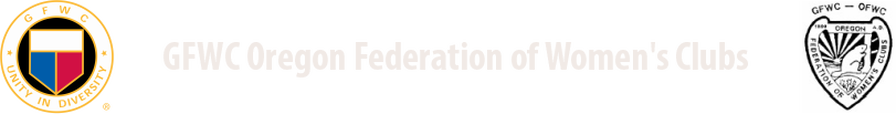 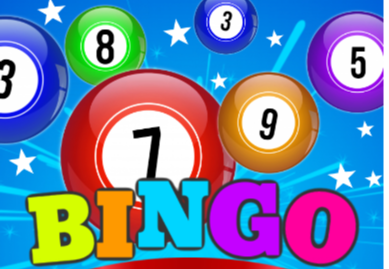 The GFWC Beaverton Woman's Club held a Virtual Bingo on July 30, 2020.  Sixty two people played to win prizes valued at over $1,000.Money was raised to support local food banks in the community.  DONATATIONS OF $350 WERE GIVEN TO EACH OF THESE CHARITIES:Homeplate, Sunshine Pantry, Washington County Food Bank, Beaverton School District Nutritional Services and Beaverton Police Department Victim Services.